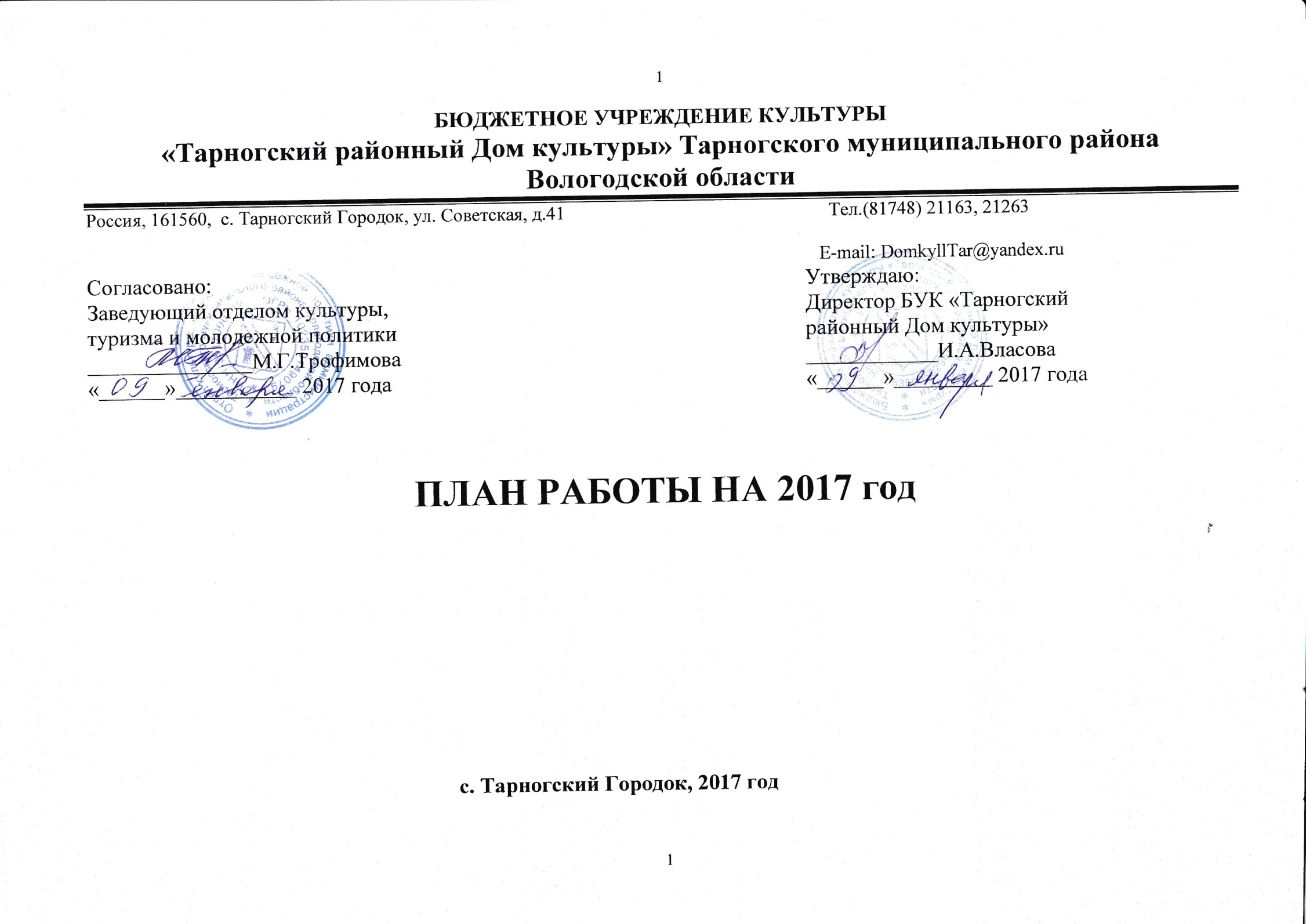 В 2017 году для коллектива учреждения  определены следующие приоритетные направления работы:Развитие художественного творчества, организация фестивалей, конкурсов; создание творческих условий для самореализации людей разных возрастных категорий и развития творческих и других социальных инициатив Развитие современных форм организации культурного досуга с учетом потребностей различных социально- возрастных групп населенияРазвитие социального партнерства: сотрудничество с государственными и общественными организациями и учреждениями районарасширение спектра   методической и информационно-аналитической деятельности учрежденияРазвитие материальных ресурсов1.Развитие художественного творчества, организация районных   фестивалей, конкурсов; создание творческих условий        для самореализации людей разных возрастных категорий и развития творческих и других социальных инициатив, сохранение традиций народного творчества                Фестивали, конкурсы,  Мероприятия, посвященные государственным праздникам, красным датам календаря и значимым событиям2. Развитие современных форм организации культурного досуга с учетом потребностей различных социально- возрастных групп населенияРабота с людьми старшего  поколенияРабота с инвалидами и лицами  с  ОВЗ			Работа с семьёйРабота с молодежьюРабота с детьми и подростками 3.Развитие социального партнерства: сотрудничество с государственными и общественными организациями и учреждениями районаРасширение спектра   методической и информационно-аналитической деятельности учрежденияМетодическая работаАналитическая деятельность Повышение квалификации работниковИнформационная и рекламно-маркетинговая деятельность5.Развитие материальных ресурсов№Название мероприятияСрокипроведенияМесто проведенияОтветственные1Рождественский концерт – конкурс «Необыкновенный дуэт», посвященный  закрытию Года кино 7-8 января Зрительный залБУК «ТРДК» Верцинская Н.И.Силинская Е.П.Вячеславова И.И.3  Открытый вокальный конкурс   «Мой голос. Дети»   5 февраля,26 февраля, 19 марта,16 апреля Зрительный залБУК «ТРДК» оргкомитет4 Районный фестиваль детских экологических театров апрель Зрительный залБУК «ТРДК» оргкомитет5Областной фестиваль народного творчества сельских поселений Вологодской области «Таланты земли Вологодской» /зональный тур/10 июняЗрительный зал БУК «ТРДК»оргкомитет6.Осенний концерт – конкурс «Красотки  элегантного возраста», посвященный Всемирному Дню красотысентябрьЗрительный залБУК «ТРДК»Фомина Л.Н.Власов А.Н.7 Районный концерт- конкурс «Битва хоров» ноябрь Зрительный залБУК «ТРДК» кураторы8. Открытый фестиваль-конкурс «Супер Снегурочка- 2017» декабрь БУК «ТРДК» Фомина Л.Н.№Название мероприятияСрокипроведенияМесто проведенияОтветственные1  Открытие года экологии: показ спектакля «Сказки гуляют по свету» студия «РОСТОК» февраль Зрительный зал Власова И.А.Власов А.Н.2Караоке- программа «Ищу под звездами любовь», посвященная Дню влюбленных  февраль Зрительный зал Ипаева М.Ш.3  Народное гуляние «Масленица идет – блин да мед несет!» 26 февраля площадь оргкомитет4 Концертно-развлекательная программа «Вольно!», посвященная Дню защитника Отечества 23 февраляЗрительный зал  Фомина Л.Н.5.Районный праздник труда «Трудовая слава района»3 мартаЗрительный залоргкомитет6Цикл вечеринок для взрослых людей «Назад в СССР» 1 раз в кварталТанцевальный зал Щекин А.А.Власов А.Н.7.  Праздничный концерт народного танцевального коллектива «Радуга» «  Весна, цветы, аплодисменты  и танцы –комплименты»8 мартаЗрительный залМашьянова Г.В.Вахнина Я.А.8 «Праздник белых журавлей» день памяти павших на полях сражений в годы Вов 9 мая площадь Фомина Л.Н.Власов А.Н.9.Шоу – программа «На ромашке погадаем», посвященная Дню семьи, любви и верности8 июляЗрительный залВласова И.А.10 Областной праздник «Тарнога – столица меда Вологодского края» август площадь оргкомитет11  Открытие сезона: концерт « Все песни о любви», посвященный 125-летию М.Цветаевой октябрь БУК «ТРДК» Рук-ли коллективов№Название мероприятияСрокипроведенияМесто проведенияОтветственные1Клуб «Серебряный возраст»: Развлекательные программы для пожилых людей 1 раз в месяц Танцевальный зал Фомина Л.Н.Фомин А.И.2.Цикл мероприятий для ветеранов и детей войны «Там, где память, там слеза…»майТворческие площадкиФомина Л.Н.Власова И.А.2Цикл мероприятий «Пусть будет теплой осень жизни», посвященный Дню пожилых людей октябрь Зрительный зал, клуб «Завалинка», СДК Фомина Л.Н.Власов А.Н.№ п/пНаименование мероприятияСроки проведенияМесто проведенияОтветственные1 Клуб «Завалинка»: вечера встреч, дружеские вечеринки, творческие  встречи  1 раз в месяц                      Клуб «Завалинка» Вячеславова И.И.2. Цикл мероприятий « Надеждой сердце озарите», в рамках декады инвалидов декабрьКлуб «Завалинка» Фомина Л.Н.Фомин А.И.Вячеславова И.И.№ п/пНаименование мероприятияСроки проведенияМесто проведенияОтветственные1.Клуб для замещающих семей «Родной очаг»: вечера общения, вечера встреч со специалистами, тренинги, посещение тур-маршрутов и творческих программ1 раз в месяцБУК «ТРДК», др. учрежденияВячеславова И.И.2.Цикл   культурно- спортивных мероприятий « Большой мир игр для всей семьи»1 раз в месяцБУК «ТРДК»Фомина Л.Н.Власов А.Н.№ п/пНаименование мероприятияСроки проведенияМесто проведенияОтветственные1 Районный конкурс «Призывник 2017»       февраль                  «Атлант» Совместно с отделом культуры2.  торжественная церемония вступления в ряды  Всероссийского детско-юношеского военно-патриотического общественного движения «ЮНАРМИЯ»   в Тарногском муниципальном районефевральБУК «ТРДК»Совместно с отделом культуры, туризма и молодежной политики3.Открытый конкурс КВН  «Такого смехопада давно не помнят здешние места» апрель Зрительный зал БУК «ТРДК» Ипаева М.Ш.4. Конкурс Проектов «Ночь молодежи» Апрель- июнь БУК «ТРДК» оргкомитет5. КВН молодежных лидеров и бывших комсомольцев «Юности нашей весна»4 ноября Зрительный зал БУК «ТРДК» оргкомитет6.Школа КВН В течение всего периода Малый зал Ипаева М.Ш.№Название мероприятияСроки проведенияМесто проведенияОтветственные1 Клуб «Потешки» для  детей младшего школьного возраста: конкурсные, конкурсно- познавательные, игровые, ролевые программы 1 раз в месяц   БУК «ТРДК» Фомина Л.Н.Власов А.Н.2 Клуб «Малышок» для детей дошкольного возраста: конкурсные, конкурсно- познавательные, игровые, ролевые программы 1 раз в месяц                      БУК «ТРДК» Фомина Л.НВласов А.Н.3  Клуб любителей эстрадной песни «Надежда»: занятия по вокалу, игровые  музыкальные занятия По расписанию занятий        Площадь  БУК «ТРДК» Вячеславова И.И.Силинская Е.П.4Клуб хореографической азбуки «Первые шаги»: игровые занятия по хореографии2 раза в неделюБУК «ТРДК»Вахнина Я.А.5 Неделя детского театра «Маски… Маски… Маски..»Март, ноябрьБУК «ТРДК»Власова И.А.Власов А.Н.6Детский экологический тур – маршрут «Пешком с мешком»Май-сентябрь Малые деревни близ райцентраВласова И.А.7 День приятных сюрпризов, посвященный Дню защиты детей        июнь        ПлощадьЗрительный зал БУК «ТРДК» оргкомитет8Цикл мероприятий для лагерей дневного пребывания «прыгалки, скакалки, мячи и догонялки: конкурсно- спортивные, творческие, познавательные  программыиюньПлощадь, бор и зрительный залФомина Л.Н.Ипаева М.Ш.Власов А.Н.9Творческая площадка для детей «Фэнтези – град»: день НЛО, день поцелуя, день шоколада, день китов, день дружбы, день куклы, день рыбака и рыбки; день светофора, фотодень, день неожиданностей и др.Июль- августПлощадь, бор, залы БУК «ТРДК», лесные полянкиИпаева М.Ш.Власова И.А.Палкина Т.Н.10 Цикл новогодних детских программ «В царстве Деда Мороза» декабрь  БУК «ТРДК» залы Власов А.Н.Ипаева М.Ш.1Презентация сборника М. Бурцевой «С тобой, мой край родной, всем сердцем я!февральЦентральная библиотека Совместно с библиотекой2.Показ спектакля «Не покидай меня» народного театра в рамках землячества3 февраляГ. ВологдаСовместно с администрацией района2Литературно – музыкальный вечер «Звезда по имени любовь»  к 110-летию Любови ОрловоймартЦентральная библиотека Совместно с библиотекой3Участие в проведении  акции «Библионочь»апрельЦентральная библиотека Совместно с библиотекой4Районный   форум  сельских женщин15 октябряБУК «ТРДК» Совместно с районным президиумом женщин5Районный смотр клубов ветеранов «Всегда в строю»октябрьБУК «ТРДК»Совместно с районным президиумом женщин6Районный конкурс «Женщина 2017»ноябрьБУК «ТРДК»Совместно с районным президиумом женщин№ Наименование работСрок проведенияОтветственный1Разработка методических рекомендаций, положений по темам, наиболее востребованным в процессе деятельности В течение года Зав. отделами 2 Разработка   положений о проведении фестивалей, конкурсов,, программ обучения в клубных формированияхВ течение года Вячеславова И.И.Фомина Л.Н.3Создание и пополнение электронных баз данных по отделам:- нормативных ресурсов (организационно-распорядительная документация);- клубные формирования (творческие характеристики, репертуарная база, действующий репертуар, списки участников, контактная информация, планы и отчеты, творческие портфолио коллективов);- сценарии  .;- фонотека (плюс, минус);  - видеоматериалы, фотоматериалы мероприятий- подборка методической и др. литературыВ течение года Заведующие отделами4Создание папок методических материалов  В течение года  Зав.отделами5.Осуществлений справочной, информационной  деятельностиВ течение года Зав. отделами 6.Разработка обучающих программ по творческой деятельности коллективовВ течение года Руководители коллективов 7.Консультативная помощьВ   течение года зав. отделами,  8.Участие в  семинарах, «круглых столах», мастер-классах,  советах директоровВ   течение года зав. отделами, руководители клубных формирований9. Тренинг «Композиционное построение игровых программ» май Фомина Л.Н.10. Консультативная помощь художника по теме «Изготовление реквизита и декораций»В течение годаПалкина Т.Н.№ Наименование работСрок проведенияОтветственный1Отслеживание, корректировка результатов деятельности отделовЕжемесячно Зав.отделами2Подготовка материалов к отчетам и различным видам планов 1 раз в кварталЗав.отделами3Мониторинг деятельности  учреждения 1 раз в квартал Зав. отделами4Анализ деятельности клубных формирований   Февраль. Октябрь, декабрь Фомина Л.Н.5.Анкетирование-опрос посетителей  мероприятийАпрель октябрь Ипаева М.Ш.Власов А.Н.6.Оценка качества оказания услуг В течение годаВласова И.А.7.Оформление аналитической информацииВ течение годаЗав. отделами8Подготовка материалов к отчетам и различным видам плановВ течение годаЗав. отделами9.Перспективное и текущее планирование работы ДКВ течение года Фомина Л.Н.10Социально – культурное проектирование:  участие в разработке и оформлении проектовВ течение года Зав. отделами№Наименование работСроки проведенияОтветственные1.Повышение квалификации заведующей отделом культурно- массовой работы на семинаре по теме «Работа с молодежью»16-17 февраляВласова И.А.2. Повышение квалификации руководителя: -участие в областном семинаре -в районных советах директоровМарт1 раз в месяцВласова И.А.№Наименование работСроки проведенияОтветственные1 Размещение информации  в интернетеразмещение информации о проектах, конкурсах, акциях  в  официальной группе   в контакте обновление базы данных о коллективах  размещение рекламы размещение   о планируемых мероприятиях в АИС «ЕИПСЛ»В течение года Власов А.Н.2Подготовка информации для  СМИВ течение года Зав. отделами3.  Изготовление и размещение информации на информационных стендах  В течение года Палкина Т.Н.4Разработка и  изготовление  рекламных листовок, афиш  В течение годаФомина Л.Н.5Разработка и продвижение проектов и привлечение дополнительных ресурсов В течение года Зав. отделами6Организация гастрольных выступлений коллективов  В течение года Рук-ли коллективов7Мониторинг СМИ1 раз в квартал Ипаева М.Ш.8Организация расширенных информационно-рекламных кампаний:  особо значимых мероприятийо наборе в творческие коллективы В течение года Щекин А.А.Власов А.Н.9Развитие дополнительных услуг:   организация праздников и вечеров отдыха по заявкам. В течение года Фомина Л.Н.10Сегментирование рынка (сбор, изучение, обобщение данных по рынку услуг в селе и муниципальном образовании)В течение года Власова И.А.№ п/пНаименование работСрок проведенияСрок проведенияОтветственныеОтветственныеМероприятия по охране  труда, гражданской обороне и пожарной безопасностиМероприятия по охране  труда, гражданской обороне и пожарной безопасностиМероприятия по охране  труда, гражданской обороне и пожарной безопасностиМероприятия по охране  труда, гражданской обороне и пожарной безопасностиМероприятия по охране  труда, гражданской обороне и пожарной безопасностиМероприятия по охране  труда, гражданской обороне и пожарной безопасности1.Подготовка и проведение объектовых тренировок в соответствии с «Планом основных мероприятий в области ГО, предупреждения и ликвидации ЧС, обеспечения ПБ на 2017 год».апрельапрель Власова И.А. Власова И.А.2.Подготовка и проведение учебных тренировок по действиям персонала при угрозе возникновения пожара (Осн. ВППБ 13-01-94)  октябрь  октябрь Власова И.А. Власова И.А.3.Корректировка: - Плана по предупреждению и ликвидации ЧС- Плана гражданской защиты- Паспорта безопасностиянварьянварь Власова И.А. Власова И.А.4.Разработка  приказов по ПБянварьянварь Власова И.А. Власова И.А.5.Разработка новых, обновление старых приказов и другой требуемой  документации  по ГО,ЧС  в целях предупреждения и ликвидации ЧС. январь январь Власова И.А. Власова И.А.6.Обучение по охране труда руководителя и ответственного лицаянварьянварьВласова И.А.Власова И.А.7.Проведение повторных инструктажей по охране труда, пожарной безопасности и антитеррористической деятельности. апрель,октябрьапрель,октябрь Власова И.А. Власова И.А.8.Обучение  по охране труда специалистов и руководителей структурных подразделений февраль февраль Власова И.А. Власова И.А.9.Обучение  работников в области ГО, защиты от ЧС и пожарной безопасности  . март март Власова И.А. Власова И.А.10.Приобретение спецодежды,   и других средств индивидуальной защиты работникам, согласно нормам выдачи СИЗ(Осн. Трудовой кодекс РФ, ст. 221, Типовые отраслевые нормы бесплатной выдачи СИЗ))февральфевраль Власова И.А. Власова И.А.11.Приобретение пожарного оборудования (огнетушители) 1 квартал 1 квартал Власова И.А. Власова И.А.Хозяйственное  обеспечениеХозяйственное  обеспечениеХозяйственное  обеспечениеХозяйственное  обеспечениеХозяйственное  обеспечениеХозяйственное  обеспечение1.Организация текущего ремонта помещений и территории, мебели и оборудованияОрганизация текущего ремонта помещений и территории, мебели и оборудованияПостоянно в течение годаПостоянно в течение года Власова И.А. 2.Организация работы по списанию основных средств, материально-хозяйственных запасов и т.д.Организация работы по списанию основных средств, материально-хозяйственных запасов и т.д.ЕжемесячноЕжемесячно Комиссия3.  приобретение   оборудования и материалов  приобретение   оборудования и материалов 1-4 квартал 1-4 квартал Власова И.А.4.Постановка на учет материальных ценностей (предоставление в бухгалтерию накладных, счетов фактур,  актов  и др.)Постановка на учет материальных ценностей (предоставление в бухгалтерию накладных, счетов фактур,  актов  и др.)ЕжемесячноЕжемесячно Власова И.А.5. Организация и проведение  инвентаризации:Материальных ценностей основного фондаСооружений, ограждений прилегающей территории Организация и проведение  инвентаризации:Материальных ценностей основного фондаСооружений, ограждений прилегающей территорииноябрь - декабрьноябрь - декабрь комиссия6.Приобретение канцелярских, хозяйственных товаров, расходного материала  Приобретение канцелярских, хозяйственных товаров, расходного материала  постояннопостоянно Власова И.А.7.Приобретение и обеспечение сотрудников хозяйственным инвентарем, моющими и чистящими средствами, спецодеждойПриобретение и обеспечение сотрудников хозяйственным инвентарем, моющими и чистящими средствами, спецодеждойПо мере необходимостиПо мере необходимости Власова И.А.